FORMULÁRIO PARA REGISTRO DE PRODUÇÃO TÉCNICADESENVOLVIMENTO DE PRODUTO EDUCACIONAL Ano publicação: Título do Produto:Título do Produto em inglês:Autores:Nome do estudante:Nome do orientador:Nome do coorientador (se houver):Obs.: Caso a produção tenha coautor externo ao Programa informe além do nome completo o número do CPF.Registro do Produto:Endereço eletrônico Informe as diferentes formas de acesso, incluindo o endereço eletrônico e/ou repositório onde está disponível:Link EduCAPES: informar o link da EduCAPES para acesso a versão definitiva do Produto EducacionalSite do PPGEB: http://www.ppgeb.cap.uerj.br/ A produção é associada a trabalho de conclusão concluído no PPGEB?  (    )não   (   )sim   Se sim informar:Nome do egresso:Título da dissertação:Área de Concentração: COTIDIANO E CURRÍCULO NA EDUCAÇÃO BÁSICALinha de Pesquisa:(  ) Anos iniciais do Ensino Fundamental  (   ) Anos finais do Ensino Fundamental e Ensino MédioProjeto de Pesquisa do PPGEB ao qual se vincula:Breve relato sobre o impacto da aplicação do produto, indicando local onde foi desenvolvido, público alvo e abrangência de aplicabilidade Finalidade breve relato da finalidade do produto educacional Indicar forma de avaliação do PTT: ex. foi avaliado pelos membros da Banca Examinadora e pelos professores e alunos que utilizaram o manualRegistro de Patente:Disponibilidade:Instituição financiadora:Cidade:País:Número do DOI:URL do DOI:Divulgação:marcar apenas uma opção ( )filme ( ) hipertexto ( ) impresso  ( ) meio digital  ( )meio magnético ( ) vários ( ) outros(PTT) Correspondência com os novos subtipos-produtos técnicos/tecnológicos marcar apenas uma opção( ) produto técnico bibliográfico-artigo publicado em revista técnica( ) processo/tecnologia e produto/material não patenteável( ) produto técnico bibliográfico – resenha ou crítica histórica( ) produto técnico bibliográfico – texto em catálogo de exposição ou de programa de espetáculo( ) ativos de propriedade intelectual – patente depositada, concedida ou licenciada( ) ativos de propriedade intelectual – desenho industrial( ) ativos de propriedade intelectual – indicação geográfica( ) ativos de propriedade intelectual – marca( ) ativos de propriedade intelectual – topografia de circuito integrado( )tecnologia social( ) curso de formação profissional – atividade docente de capacitação, em diferentes níveis realizada( ) curso de formação profissional – atividade de capacitação criada, em diferentes níveis( ) curso de formação profissional – atividade de capacitação organizada, em diferentes níveis( ) produto de editoração – livro, catálogo, coletânea e enciclopédia organizada( ) produto de editoração – revista, anais (incluindo editorial e corpo editorial) organizada( ) produto de editoração – catálogo de produção artística organizado( ) material didático( ) software/aplicativo (programa de computador)( ) evento organizado – internacional e nacional( ) norma ou marco regulatório – norma ou marco regulatório elaborado( ) norma ou marco regulatório – estudos de regulamentação( ) norma ou marco regulatório – elaboração de anteprojetos de normas ou de modificações de marco regulatório ( ) norma ou marco regulatório – estudos apresentados em audiência pública( ) norma ou marco regulatório – sentenças arbitrais, estudos de caso, estudos de jurisprudência e peças processuais( )relatório técnico conclusivo – relatório técnico conclusivo per se( ) relatório técnico conclusivo – processos de gestão elaborado( ) relatório técnico conclusivo – pesquisa de mercado elaborado( ) relatório técnico conclusivo – simulações, cenarização e jogos aplicados( ) relatório técnico conclusivo – valoração de tecnologia elaborado( ) relatório técnico conclusivo – modelo de negócio inovador elaborado( ) relatório técnico conclusivo – ferramenta gerencial elaborada( )relatório técnico conclusivo – pareceres e/ou notas técnicas sobre vigência, aplicação ou interpretação de normas elaborados( ) manual/protocolo – protocolo tecnológico experimental/aplicação ou adequação tecnológica( ) manual/protocolo – manual de operação técnica elaborado( ) tradução ( ) acervo – curadoria de mostras e exposições realizadas( ) acervo – acervos produzidos( ) acervo – curadoria de coleções biológicas realizada( ) base de dados técnico-científica( ) cultivar( ) produto de comunicação – programa de mídia realizado ( ) carta, mapa ou similar( ) produtos/processos em sigilo – impacto declarado de produção técnica ou tecnológica( ) produtos/processos em sigilo – interesse declarado do setor empresarial em produção sob sigilo( ) produtos/processos em sigilo – instrumentos de transferência de tecnologia (contratos) elaborados( ) taxonomia, ontologias e tesauros( ) empresa ou organização social inovadora( ) produto técnico bibliográfico – artigo em jornal ou revista de divulgação(PTT) Finalidade: (PTT) Impacto – Nível marcar apenas uma opção( ) alto - PTT gerado no Programa, aplicado e transferido para um sistema, no qual seus resultados, consequências ou benefícios são percebidos pela sociedade.( ) médio PTT gerado no Programa, aplicado no sistema, mas não foi transferido para algum segmento da sociedade.( ) baixo - PTT gerado apenas no âmbito do Programa e não foi aplicado nem transferido para algum segmento dasociedade.(PTT) Impacto – Demanda marcar apenas uma opção( ) espontânea  ( ) por concorrência  ( ) contratada(PTT)Impacto – Objetivo da Pesquisa marcar apenas uma opção( ) experimental  ( ) solução de um problema previamente identificado ( ) sem um foco de aplicação inicialmente definido(PTT) Impacto – Área impactada pela produção marcar apenas uma opção( ) econômico ( ) saúde ( ) ensino ( ) social ( ) cultural ( ) ambiental ( ) científico ( ) aprendizagem (PTT) Impacto – Tipo( ) potencial (efeito ou benefício de uma produção previsto pelos pesquisadores antes de esta ser efetivamente utilizada pelo público-alvo. É o efeito planejado ou esperado)( ) real  - (efeito ou benefício que pode ser medido a partir de uma produção que se encontra em uso efetivo pela sociedade ou que foi aplicado no sistema. Isso é, serão avaliadas as mudanças diretamente atribuíveis à aplicação do PTT com o público-alvo.)(PTT) Descrição do tipo de Impacto breve relato(PTT) Replicabilidade  ( ) não  ( ) sim(PTT) Abrangência Territorial marcar apenas uma opção - Refere-se a uma definição precisa da vocação doProduto, ou seja, se é local, regional, nacional ou internacional.( ) local   ( ) internacional   ( ) nacional   ( ) regional (PTT) Complexidade marcar apenas uma opção( ) alta  - (O PTT é concebido a partir da observação e/ou da prática do profissional e está atrelado à questão de pesquisa da dissertação/tese, apresenta método claro. Explica de forma objetiva a aplicação e análise do produto, há uma reflexão sobre o PTT com base nos referenciais teórico e teórico- metodológico, apresenta associação de diferentes tipos de conhecimento e interação de múltiplos atores - segmentos da sociedade, identificável nas etapas/passos e nas soluções geradas associadas ao produto, e existem apontamentos sobre os limites de utilização do PTT) ( ) média – (O PTT é concebido a partir da observação e/ou da prática do profissional e está atrelado à questão de pesquisa da dissertação/tese. Apresenta método claro e explica de forma objetiva a aplicação e análise do produto, resulta da combinação de conhecimentos pré- estabelecidos e estáveis nos diferentes atores - segmentos da sociedade).( ) baixa – (O PTT é concebido a partir da observação e/ou da prática do profissional e está atrelado à questão de pesquisa da dissertação/tese.	Resulta	do desenvolvimento baseado em alteração/adaptação de conhecimento existente e estabelecido sem, necessariamente, a participação de diferentes atores - segmentos da sociedade.)(PTT) Inovação marcar apenas uma opção( ) alto teor inovativo  - (desenvolvimento com base em conhecimento inédito).( ) médio teor inovativo – (combinação e/ou compilação de conhecimentos pré- estabelecidos)( ) baixo teor inovativo – (adaptação de conhecimento existente). (PTT) Setor da sociedade beneficiada pelo impacto marcar apenas  uma opção - com informação sobre o setor da sociedade onde o impacto foi ou será gerado (atividadesdefinidas na lista CNAE)( ) agricultura, pecuária, produção florestal, pesca e aquicultura( ) indústria de transformação( ) agua, esgoto, atividades de gestão de resíduos e descontaminação( ) construção( ) comércio, reparação de veículos automotivos e motocicletas( ) transporte, armazenagem e correio( ) alojamento e alimentação( ) informação e comunicação( ) atividades financeiras, de seguros e serviços relacionados( ) atividades imobiliárias( ) atividades profissionais, científicas e técnicas( ) atividades administrativas e serviços complementares( ) administração pública, defesa e seguridade social( ) educação( ) saúde humana e serviços sociais( ) arte, cultura, esporte e recreação( ) outras atividades de serviços( ) serviços domésticos( ) organismos internacionais e outras instituições extraterritoriais( ) indústrias extrativas( ) eletricidade e gás(PTT) Declaração de vínculo do produto com PDI da Instituição ( ) não  ( ) sim(PTT) Houve fomento? (Se sim, anexar a carta comprovando financiamento)( ) financiamento  ( ) não houve  ( ) cooperação(PTT) Há registro/depósito de propriedade intelectual? ( ) não ( ) sim  (se sim, informe o código do registro e os dados do cadastro -  ex. (ISBN, ISSN, ficha catalográfica, entre outros)(PTT) Código do Registro:Dados do Cadastro:(PTT) Estágio da Tecnologia marcar apenas uma opção ( ) piloto/protótipo   ( ) finalizado/implantado  ( ) em teste(PTT) Há transferência de tecnologia/conhecimento? (apontar se houve a incorporação institucional para uso do PTT, passando a compor os recursos didáticos/pedagógicos de uma instituição ou organização.)( ) não  ( ) simObservação:  breve relato do que achar necessário para valorizar o produto (0-255 caracteres)(PTT) URL  - Informe as diferentes formas de acesso, incluindo o endereço eletrônico e/ou repositório onde está disponível:PTT) Anexo (incluir imagens, declarações, certificados, etc. que comprovem o que foi relatado sobre esta produção e aplicação do produto educacionalData:Assinatura do aluno:Assinatura do docente orientador: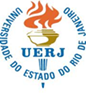 UNIVERSIDADE DO ESTADO DO RIO DE JANEIRO                         CENTRO DE EDUCAÇÃO E HUMANIDADESINSTITUTO DE APLICAÇÃO FERNANDO RODRIGUES DA SILVEIRAPROGRAMA DE PÓS-GRADUAÇÃO DE ENSINO EM EDUCAÇÃO BÁSICARua Barão de Itapagipe, 96 - Bairro: Rio Comprido - Rio de Janeiro, RJ - CEP: 20261-005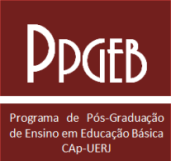 Enviar este formulário revisado pelo seu orientador.